Κεφάλαιο 34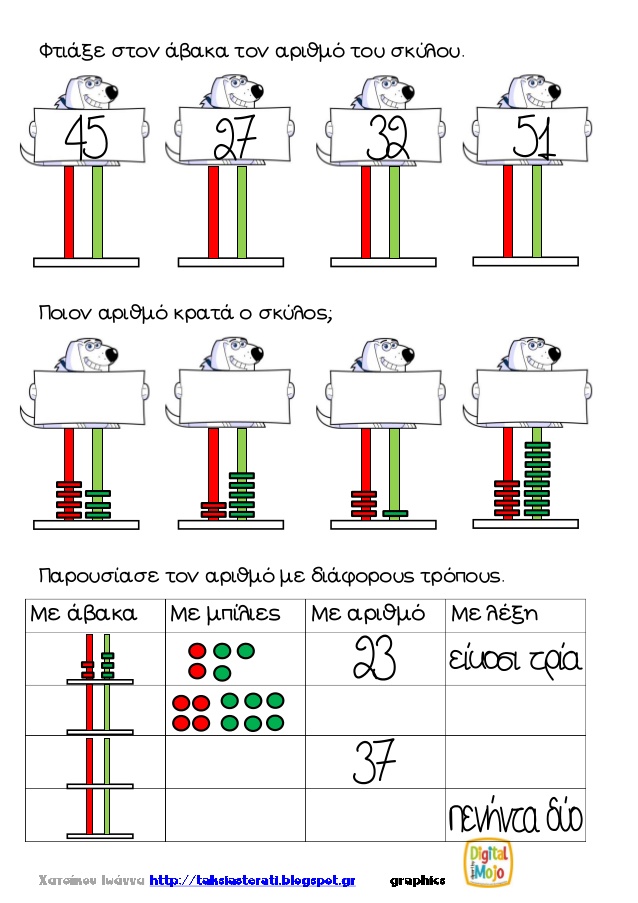 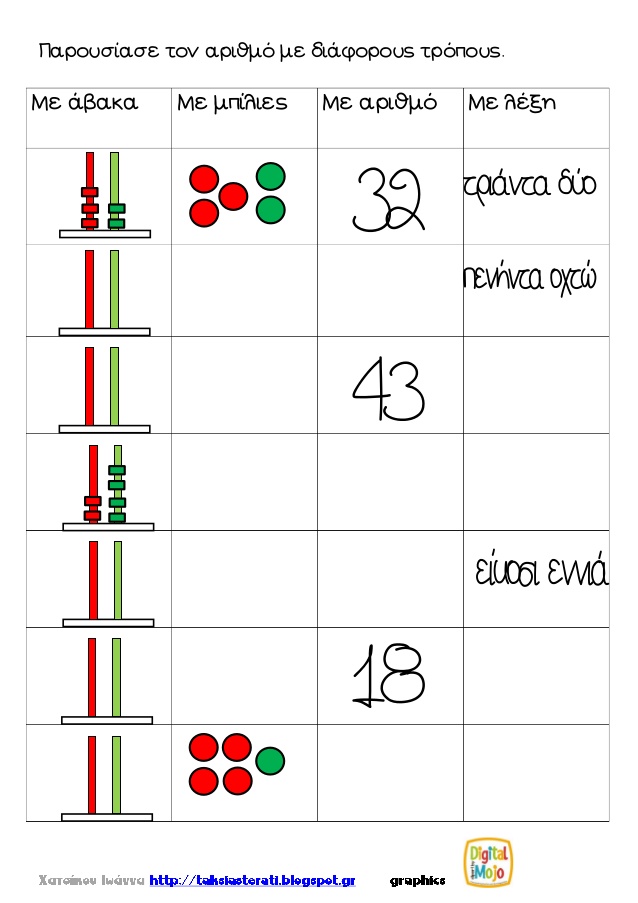 